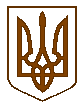 УКРАЇНАБілокриницька   сільська   радаРівненського   району    Рівненської    області(сімнадцята  позачергова сесія сьомого скликання)РІШЕННЯвід  27 квітня   2017 року                                                                            № 480  Про затвердження проекту землеустрою,            щодо відведення земельної ділянки цільове призначення якої змінюється		Розглянувши проект землеустрою щодо відведення земельної ділянки у разі зміни її цільового призначення гр. Подганюка О.М., за погодження постійної комісії сільської ради з питань агропромислового комплексу, земельних ресурсів та соціального розвитку села та керуючись ст.ст.12, 20, 21, 142 Земельного кодексу України, Постановою Кабінету Міністрів України від 11.04.2002 року № 502 «Про затвердження Порядку зміни цільового призначення земель, які перебувають у власності громадян або юридичних осіб»  та ст.26, 33 Закону України  "Про місцеве самоврядування в Україні" сесія Білокриницької сільської радиВ И Р І Ш И Л А: 1. Затвердити гр. Подганюку Олександру Миколайовичу  проект землеустрою щодо відведення земельної ділянки  площею 0,113 га (кадастровий номер 5624680700:02:006:1427) у разі зміни її цільового призначення для будівництва і обслуговування житлового будинку, господарських будівель і споруд (присадибна ділянка), що перебуває у власності для ведення особистого селянського господарства згідно  свідоцтва про право власності на нерухоме майно  (№ 23326608 від 23.06.2014 р.)   в с. Біла Криниця на території Білокриницької сільської ради Рівненського району Рівненської області. 2. Змінити цільове призначення земельної ділянки, яка є у власності гр. Подганюка Олександра Миколайовича для ведення особистого селянського господарства на для будівництва і обслуговування житлового будинку, господарських будівель і споруд (присадибна ділянка) площею 0,113 га в с. Біла Криниця на території Білокриницької сільської ради Рівненського району Рівненської області.3. Гр. Подганюку Олександру Миколайовичу  здійснити реєстрацію зміни цільового призначення земельної ділянки площею 0,113 га для будівництва і обслуговування житлового будинку, господарських будівель і споруд (присадибна ділянка), в порядку, визначеному законодавством.Контроль за виконанням даного рішення покласти на постійну комісію сільської ради з питань агропромислового комплексу, земельних ресурсів та соціального розвитку села.Сільський голова                                                                                  Т. ГончарукПленарне засідання сімнадцятої позачергової сесії Білокриницької сільської ради сьомого скликання27 квітня  2017 року
ВІДОМІСТЬдля поіменного голосування з питання:«Про затвердження проекту землеустрою, щодо відведення земельної ділянки цільове призначення якої змінюється»Голосували:    «за» - 	15	                          «проти» - 	0	                          «утримався» - 	0	                          «не голосував» - 	0	Голова комісії                                                                      ___________________Секретар комісії                                                                   ___________________Член комісії                                                                          ___________________№з/пПрізвище, ім’я, по батьковіЗаПротиУтри-мавсяНе приймав участь в голосу-ванні1.Гончарук Тетяна Володимирівназа 2.Галябар Роман Олександровичза3.Власюк Світлана Андріївнавідсутня4.Данилюк Наталія Василівназа5.Семенюк Марія Петрівназа6.Дем'янчук Віталій Григоровичза7.Зданевич Оксана Данилівназа8.Кисіль Тетяна Михайлівназа9.Панчук Ярослав Петровичвідсутній10.Ящук Оксана Костянтинівнавідсутня11.Целюк Тетяна Лонгінівназа12.Плетьонка Андрій Васильовичза13.Вовчик Юрій Анатолійовичвідсутній14.Дубіч Анатолі Миколайовичза15.Захожа Інна Анатоліївнавідсутня16.Морозюк Оксана Дмитрівназа17.Казмірчук Олена Юріївназа18.Денисюк Іван Миколайовичвідсутній19.Кравченко Алла Дмитрівназа20.Люльчик Валерій Федоровичза21.Клименко Тарас Володимировичза22.Ляшецька Надія Миколаївнавідсутня23.Ящук Олена АдамівнавідсутняВсього:Всього:15